Socio-Economic Condition of Farmers  and Management Practices in Poultry Farming at Ramu Upazilla in Cox’s Bazar District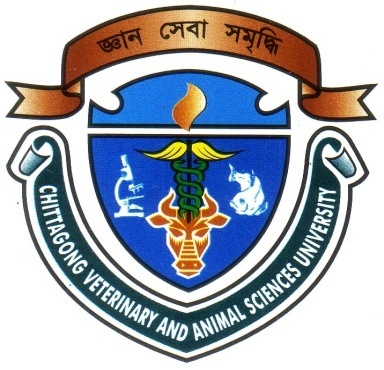 A Production Report Presented in Partial Fulfillment of the Requirement for the Degree of Doctor of Veterinary MedicineA Report submitted byRoll No: 12/32Reg. No: 00756Intern ID: C-29Session: 2011-12Faculty of Veterinary MedicineChittagong Veterinary and Animal Sciences University                       Khulshi, Chittagong-4225November, 2017Socio-Economic Condition Of Farmers  and Management Practices in Poultry Farming at Ramu Upazilla in Cox’s Bazar DistrictA Production Report Submitted as per approved styles and contentsChittagong Veterinary and Animal Sciences UniversityKhulshi, Chittagong-4202November, 2017CONTENTSLIST OF TABLESLIST OF GRAPHS   LIST OF ABBREVIATIONS                          DOC                                 Day Old Chick                      Cm                                     Centimeter                       FCR                                   Feed Conversion Ratio                       FIGG                                 First Income Goal Group                      GDP                                  Gross Domestic Product                      ha                                       hectare                      IIFS                                   Intensive Integrated Farming System                      K                                  Kilometers square                      Max.                                  Maximum                       Min.                                   Minimum                      NGO                                  Non Government Organization                       PPM                                   Parts Per Million                       SE                                      Standard Error                      SIGG                                 Second Income Goal Group                      SLDP                                 Smallholder Livestock Development Project                      UVH                                  Upazila Veterinary Hospital                      CBR                                  Cost Benefit Ratio                      BDT                                  Bangladesh Taka                      BRAC                               Bangladesh Rural Advancement Committee   AbstractThe study was governed to identify the socio-economic condition of the poultry farmers and management practices of poultry farm (broiler and layer) at Ramu upazilla, Cox’s bazar. Total 40 poultry farms (20 broilers and 20 layers) were selected from five unions under Ramu upazilla. The mean farm size (Number of bird), number of family member,  number of educated person per farmer family and amount of land (acre) per farmer were 4336.84541.99, 6.160.47, 1.260.23 and 3.510.4 with range; 1500-10000, 3-10, 0-3 and 0.2-5.6 respectively in broiler farms and 5252.63708.61, 4.790.27, 1.370.21 and 4.10.45 with range;  1200-1000, 3-7, 0-3 and 0.45-6.3 respectively in layer farm. This study exposed that comparatively rich farmers are more involved in farming, 57.5% of the farmers have their own investment in farming, very few of them have taken training (27.5%), more than half (55%) had taken farming as main occupation, 50 % of the farmer have no loan, most of the farmer (62.5%) have poor level of knowledge about poultry farming but have high managemental skill in 37.5% of the farmer. Although the percentage of illiterate farmer is lower (15%) but number of high educated farmers also minimum. Average number of boys and girls per farm owner attend to primary school 0.7 and 0.5, high school 0.75 and 0.45, college 0.1 and 0.07 and university 0.01 and 0.01 respectively. About 30% of the farmers have good health status. Per bird annual Cost Benefit Ratio is higher in the layer farming (1:1.66) in comparison with broiler (1:1.17), hence it is revealed that layer farming is more profitable. The outcome of this study is that, management practices of layer farms are somewhat better than broiler farm. Key words: Poultry farming, socio-economic condition, management, cost benefit ratio.--------------------------Signature of AuthorSajjad HossainRoll No: 12/32Reg. No: 00756Intern ID: C-29Session: 2011-12-------------------------------Signature of SupervisorMd Abdul HalimProfessorDepartment of Agricultural Economics and Social Sciences Chittagong Veterinary and Animal Sciences UniversityKhulshi,Chittagong-4225CHAPTERSLIST OF CONTENTSPAGE NO.ContentsIIIList of tablesIVList of graphsIVList of abbreviationsVAbstractVIIIntroduction1-2IIMaterials and methods3-42.1Study area32.2Study period32.3Sources of data 32.4Research design32.5Sampling procedure3-42.6Methods of data collection42.7Analytical techniques4IIIResults and discussion53.1General description of the farm53.2Socio-economic condition of the farmers6-83.3Economic analysis9-113.4Common  management practices in poultry farm12-15IVConclusion16Limitation 16References17-19Questionnaire 20-22Acknowledgement23Biography24TABLES TITLE OF THE TABLESPAGE NO.Table: 3.1Analysis of different parameters related to farms and farm owners6Table: 3.2Factors associated with socio-economic status of the farmers in Ramu upazilla7Table: 3.3Literacy level of the farmers9Table: 3.4Per bird annual gross cost (Average)10Table: 3.5Per bird annual gross return (Average)11Table: 3.6Management of broiler farm in study area of Ramu upazilla13Table: 3.7Management of layer farms in study area of  Ramu upazilla14GRAPHSTITLEPAGE NO.Figure 4.2Gross return, gross cost and net profit of per broiler and layer11Figure 4.3Cost benefit ratio for broiler and layer (Per bird)12